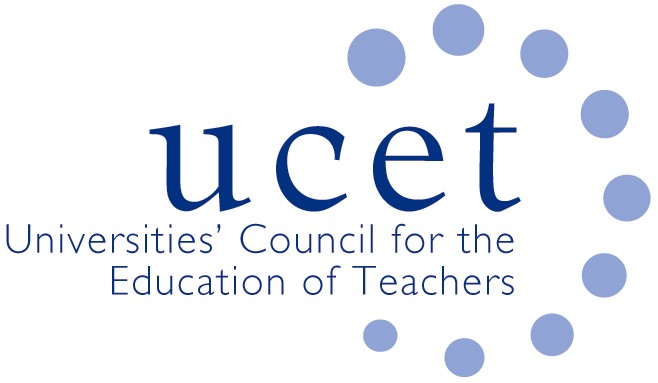 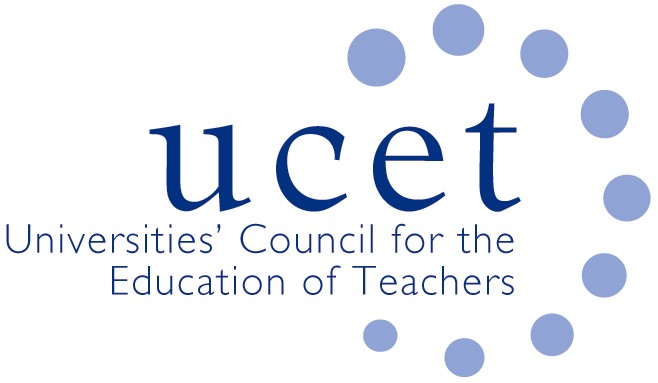 Agenda for the on-line meeting of the UCET Management Forum to take place at 1pm on Tuesday 30 November 2021. There will be a morning symposium beginning at 10.30am on: OfSTED ITE inspections and the provision of mentor support and paired placements. Speakers will include Alex Ford and Ed Podesta (LTU) and Diana Bannister (Wolverhampton). If you would like to attend but have not registered, please contact M.Fincher@ucet.ac.uk. Welcome & introductionsMinutes of the previous meeting Matters arisingUCET updatesRegulatory issues:OfSTED inspectionsUCET FOI requestsUpdated ITE requirementsOther regulatory issuesTopics for future symposiaITE Market Review:Supporting members diversifying from QTS provision: the role of UCETWorking with teaching school hubsRecruitment to ITE and placement availabilityiQTSPost-compulsory issuesStructure and format of meetings from January 2021Items for information:UCET summer newsletterAny other businessDate of next meeting: Tuesday15 March 2022
Supporting papersNote of 12 June 2021 meetingUCET briefing paper on OfSTED inspectionsUCET FOI requests to OfSTEDUpdated ITE criteria for 2021/22UCET response to Market Review consultationUCET MR press noticeCorrespondence with ministersLetter to sector from new Minister, 27 SeptemberITE financial incentives informationDfE iQTS consultation reportUCET summer newsletter  